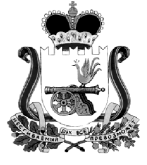 Совет депутатов ГОРОДИЩЕНСКОГО сельского поселения ХИСЛАВИЧСКОГО района Смоленской областиРЕШЕНИЕот 12 марта 2018г.       №  7Об изменении решения Совета депутатов Городищенского сельского поселения № 7 от 23.03.2016г. «Об утверждении Положения о порядке предоставления лицами, замещающими муниципальные должности Городищенского сельского поселения Хиславичского района Смоленской области, сведений о своих доходах, расходах, об имуществе и обязательствах имущественного характера, а также сведений о доходах, расходах, об имуществе и обязательствах имущественного характера своих супруг (супругов) и несовершеннолетних детей»    Совет депутатов Городищенского сельского поселения Хиславичского района Смоленской области   РЕШИЛ:1.  Считать утратившим силу решение Совета депутатов Городищенского сельского поселения Хиславичского района Смоленской области № 7 от 23.03.2016г. «Об утверждении Положения о порядке предоставления лицами, замещающими муниципальные должности Городищенского сельского поселения Хиславичского района Смоленской области, сведений о своих доходах, расходах, об имуществе и обязательствах имущественного характера, а также сведений о доходах, расходах, об имуществе и обязательствах имущественного характера своих супруг (супругов) и несовершеннолетних детей».  2. Настоящее решение подлежит официальному обнародованию.Глава муниципального образования Городищенского  сельского поселения Хиславичского района Смоленской области                                             В.Б. Маганков                                                                      